Virginia Esther ZimmermanApril 9, 1920 – November 13, 1988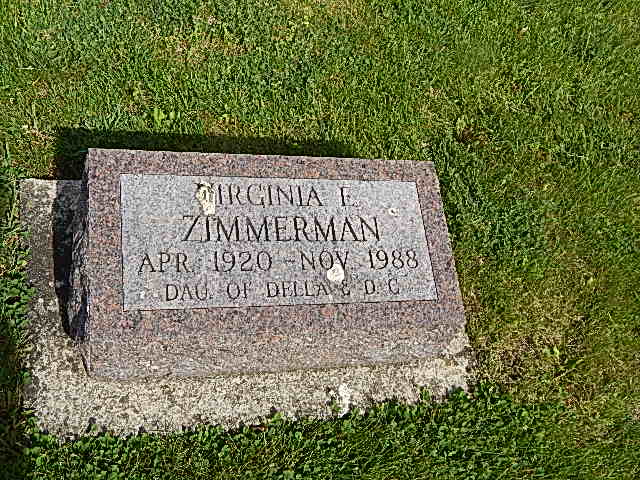 Photo by Alicia Kneuss   Virginia E. Zimmerman, 68, Fort Wayne, a native of Adams County, died Sunday morning at her residence. She was a retired teacher in Fort Wayne and Arcola and a member of the Plymouth Congregational Church, Fort Wayne.
   Born on April 9, 1920, she was the daughter of Dewitt and Della Fry-Zimmerman, and was never married.    Survivors include three sisters, Donna Borne, Berteline Foreman, and Josephine Foreman, all of Fort Wayne.
   Services will be held at 11 a.m. Wednesday at Klaehn- Chalfant-Perry Funeral Home, 2423 Fairfield Ave., Fort Wayne, where friends may call from 5-7 today. Burial will be in Pleasant Dale Cemetery, Adams County. Memorials are to the church or Cross Roads Children's Home.
Decatur Daily Democrat, Adams County, IN; November 15, 1988 